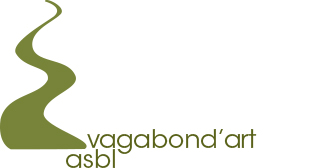 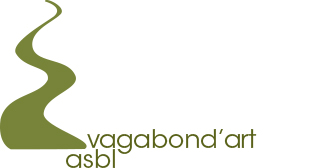 La Fête de Mai - Projet culturel et artistique dans un environnement rural de WallonieL’objet premier de notre asbl est la réalisation d’œuvres d’art en matériaux naturels en pleine nature, au bord des sentiers publics tout en réunissant une population rurale et la faire participer à la réalisation de ces oeuvres qui appartiendront à la collectivité. Les artistes viennent du monde entier, mais aussi de la région. Sur base d’un appel à projets, des œuvres sont choisies par un jury d’habitants et de professionnels du monde artistique. Les artistes sélectionnés réalisent leur œuvre dans les bois, vallées, carrières, en bordure de ruisseaux… Ces œuvres sont reliées entre elles par un sentier de promenades balisées, accessible toute l’année. Ces différentes promenades sont reprises sur une carte touristique disponible pour les visiteurs et présente sur le site de l’asbl Vagabond’Art. Pour favoriser les rencontres entre cultures différentes et promouvoir l’éducation artistique, les artistes logent chez l’habitant. Des volontaires prêtent main forte à la réalisation des œuvres et durant toute la période de l’événement, des activités artistiques, culturelles, sociales… sont organisées : théâtre, cinéma en plein air, conférences, débats, concerts, rencontres, soupers thématiques… Des écoles, des jeunes en difficulté ou en décrochage scolaire sont associés à l’événement.Les objectifs poursuivis par notre asbl sont : l’accès gratuit ou démocratique à des activités culturelles en milieu rural ;la découverte de notre région en offrant un pôle d’intérêt aux visiteurs et randonneurs pour favoriser l’émergence d’un tourisme vert et durable de promenades ;la valorisation de patrimoines ruraux ;la valorisation de certains sites ou lieux oubliés ;le renforcement de la dynamique par le partenariat ;l’implication des citoyens « acteurs » et le renforcement de leur sentiment d’appartenance à la région ;une meilleure connaissance de l’histoire de la région ;un apport de convivialité lors de soirées à thèmes ou culturelles .l’intégration de nouveaux habitants qui le souhaitent.L’originalité de notre projet est une remise en question des formes traditionnelles de l'art. L'artiste essaye de créer une synergie entre l'oeuvre et la nature en investissant le paysage de manière respectueuse. L'oeuvre devient révélatrice du paysage et un nouveau rapport avec le site s'établit. L'installation laisse à la nature le soin de décider du cours de sa vie.  Les installations sont exposées aux circonstances climatiques pouvant accélérer leur dégradation. Le spectateur assiste alors à une mutation des œuvres à ses divers stades de décomposition jusqu’au retour, parfois, de l’œuvre à la nature.Le projet « La Fête de Mai » est organisé par l’asbl Vagabond’Art et existe depuis plus de 20 ans. Il compte à son actif la réalisation de +/- 120 œuvres reprises dans un catalogue édité en 2021.www.lafetedemai.org  